54th Annual Conference and Trade Show Award Nominations Packet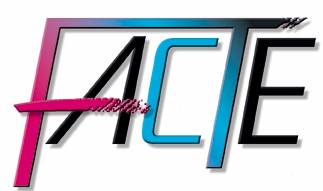 Selection and Required DocumentationThe FACTE Awards Committee reserves the right to select award recipients that do not meet ACTE’s membership requirements. In this case the highest ranking members award application that meets the membership requirement (past 3 years of consecutive ACTE membership) will be forwarded to the Regional Awards Committee. Note: In order to be considered by the FACTE Awards Committee, all nominations must include the following information typed in 12 pt. Times New Roman font: [1] nominee’s position [2] accomplishments [3] support information (including professional memberships and activities, professional contributions, education and experience background and civic and community involvement) [4] letters of recommendation [5] appropriate signatures [6] official nomination form The following awards are now accepting applications:  FACTE Teacher of the Year (President’s Award)  FACTE Outstanding New Career and Technical Teacher (Rookie’s Award)  FACTE Outstanding Teacher in Community Service  Joe Mills/Carl Perkins Humanitarian Award  FACTE Outstanding Secondary Student of the Year  FACTE Outstanding Post-Secondary Student of the Year  CTE Made Good  CTE Superintendent of the Year  Hall of Fame  FSNA Student Scholarship  CAD’s Academy Innovation AwardFACTE Outstanding New Career and Technical Teacher ROOKIE AWARDPurpose This award is meant to encourage new teachers to remain in the profession. Recipients of this award must have made significant contributions toward innovative, unique, and novel programs and have shown a professional commitment early in their careers. Eligibility Individuals who are currently employed as full-time classroom/laboratory teachers in a career and technical education program other than at the baccalaureate level are eligible for this award. Nominees must have taught for a minimum of three - but no more than five years (Applicants may be in their sixth year of teaching at the time of application). Age is not a determining factor. (Candidates must be new to the teaching profession, not just new to career and technical education.) The nominee also should have been involved in some capacity in Florida Association for Career and Technical Education activities at the local and/or state level and must have been a member of FACTE for at least the past three consecutive years. Criteria: Applications must be submitted by May 1, 2020. FACTE OFFICE 1220 N. Paul Russell Rd. Tallahassee, FL 32301Each nominee shall submit a nomination dossier consisting of the following:
1. Form B-1 - page 1
2. A description of the applicant’s position and significant accomplishments for career and technical education of no more than two pages should be pages 2-3 of the nomination dossier.
3. Support information becomes pages 4-7. This should be no more than one page each in four sections, as follows:  (page 5) Section A — Professional Memberships and Activities (must include dates of service).  (page 6) Section B — Professional Contributions (may include presentations and publications).  (page 7) Section C — Education and Experience Background (to include educational preparation and work experience; should include dates of service for work experience).  (page 8) Section D — Civic and Community Involvement (to include civic, fraternal and/or honorary memberships and community activities or contributions). Letters of support, limited to a maximum of six, should be pages 8-10 of the nomination dossier. Letters should be one page in length. These letters should come from the following individuals:  (page 8) The nominee’s immediate supervisor.
 (page 9) A colleague or former student.
 (page 10) A community, Industry, or Business person. Applicants should submit information written in the 3rd person context rather than the 1st. Events should be dated and listed with the most recent submitted first. FACTE Outstanding Teacher in Community ServicePurpose The purpose of this award is to recognize teachers with significant accomplishments and outstanding leadership in programs and activities that promote community involvement. Recipients of this award must have made significant contributions toward training, motivating, and inspiring their peers and students to become involved in programs and projects that benefit their communities. Eligibility Individual members who are currently employed as full-time classroom/laboratory teachers in a career and technical education program are eligible recipients for this award. Nominees must be classroom/laboratory teachers at the time of nomination and winner must be a classroom/laboratory teacher at the time of award presentation. Contributions and achievements on which the nomination is based should have been made within the past five years. The nominee also should have been involved in some capacity in Florida Association for Career and Technical Education activities at the state, regional and/or national level and must have been a member of FACTE for at least the past three consecutive years. Criteria: Applications must be submitted by May 1, 2020. FACTE OFFICE 1220 N. Paul Russell Rd. Tallahassee, FL 32301Each nominee shall submit a nomination dossier consisting of the following:
1. Form B-1 - page 1
2. A description of the applicant’s position and significant accomplishments for career and technical education of no more than two pages should be pages 2-3 of the nomination dossier.
3. Support information becomes pages 4-7. This should be no more than one page each in four sections, as follows:  (page 5) Section A — Professional Memberships and Activities (must include dates of service).  (page 6) Section B — Professional Contributions (may include presentations and publications).  (page 7) Section C — Education and Experience Background (to include educational preparation and work experience; should include dates of service for work experience).  (page 8) Section D — Civic and Community Involvement (to include civic, fraternal and/or honorary memberships and community activities or contributions).
 Letters of support, limited to a maximum of six, should be pages 8-10 of the nomination dossier. Letters should be one page in length. These letters should come from the following individuals:  (page 8) The nominee’s immediate supervisor.
 (page 9) A colleague or former student.
 (page 10) A community, Industry, or Business person. Applicants should submit information written in the 3rd person context rather than the 1st. Events should be dated and listed with the most recent submitted first. State winning applications that are forwarded for Regional or National consideration will require additional information as well as a video taped segment. FACTE Teacher of the Year (President’s Award/Outstanding CT Educator) - $500.00                                                               Outstanding New Career and Technical Teacher - $500.00                                                         Outstanding Teacher in Community Service - $500.00Official Nomination Form Nomination dossiers must include a typed description (in no less than 12 pt. type with 3/4” margins on left, right, top and bottom) of the nominee’s position and accomplishments, support information (including professional memberships and activities, professional contributions, education and experience background and civic and community involvement), support letters, appropriate signatures, and this official nomination form to be considered by the Regional Awards Committee. Failure to provide all items requested will eliminate the nominee from further consideration. Award Category: (please check the appropriate box)  Teacher of the Year  Outstanding Teacher in Community Service  Outstanding New Career and Technical Teacher Nominated By: ________________________________________________________________ (First) 				(Middle) 			(Last)Nominator E-mail Address: _________________________________________________Name of Nominee: ___________________________________________________________________ (First) 				(Middle) 			(Last) School Address: __________________________________________________________________________________(Street)					 (City) 				(State) 		(Zip) Phone: (_____) ________________________ Home Address: ___________________________________________________________________________________ (Street) 					(City) 				(State) 		(Zip) Phone: (___) ________________________E-mail address __________________________________________Nominee’s Current Employer and Title or Position: __________________________________________Subject Currently Taught and/or Other Duties: ______________________________________________ FACTE Membership: for ____________ years starting in ________.Division Affiliation_______________________________________Membership #__________________________________________Signature of Nominee’s Supervisor: __________________________________________ Joe Mills/Carl Perkins Humanitarian AwardPurpose To recognize individuals who have made outstanding meritorious contributions of state or national significance to the improvement, promotion, development, and progress of career and technical education. This award was established in 1985 in honor of the late Rep. Carl Perkins and is designed to recognize individuals who have demonstrated the same humanitarian efforts exemplified by Rep. Perkins. The award will be presented to individuals whose careers have been marked by actions that have enabled career and technical education programs to respond more fully to the individual needs of those requiring assistance in achieving more productive lives. This award, FACTE’s highest award, will be given only to individuals whose contributions have been of state or national significance. Only under unusual circumstances will more than one award be presented in any one year. Eligibility This award may be presented to persons either in or outside the field of career and technical education. The individual may be a member of Congress, educator, farm leader, business person, labor leader, leader for the improvement of home and family living or any other person who has rendered outstanding service to career and technical education. This includes career and technical educators who, through exemplary service, have improved career and technical education. Criteria: Applications must be submitted by May 1, 2020. FACTE OFFICE 1220 N. Paul Russell Rd. Tallahassee, FL 32301In addition to the cover, the award application should include the following pages: Outstanding Accomplishments of the Nominee: List the contributions and achievements of the nominee that have advanced career and technical education. List pertinent information that will clearly indicate the nominee's contributions beyond his or her job assignment. Information should be brief and to the point. (One page maximum) 2. Support information
Section A - Actions that have enabled career and technical education programs to respond more fully to the individual needs of people for assistance in achieving more productive lives. (One page maximum)
Section B – Meritorious contributions of state or national significance to the improvement, promotion, development and progress of career and technical education. (One page maximum) Four Letters of support: Suggested endorsers might include: political leaders, professional association leaders, business and industrial leaders, educational leaders, civic leaders, parents and students. Note: Applications forwarded on for Regional and national recognition will require additional attachments and/or information Joe Mills-Carl Perkins Humanitarian AwardOfficial Nomination Form Information must be typed (double spaced, 12 pt. font with 1” margins on left, right, top and bottom), and include requested pages. Failure to provide all items requested, or supplying additional pages will eliminate the nominee from further consideration Nominated By: ________________________________________________________________ (First) 				(Middle) 			(Last)Nominator E-mail Address: _________________________________________________Name of Nominee: __________________________________________________________________ (First) 				(Middle) 			(Last) Business Address: ___________________________________________________________________________ (Street) 				(City) 				(State) 		(Zip) Phone: (_____) ___________________ Home Address: ___________________________________________________________________________________ (Street) 					(City) 				(State) 		(Zip) Phone: (_____) ___________________________ Fax (_____) ________________________ E-mail address ________________________________ FACTE Membership: for ____________________ years starting in _____________________Nominee’s Current Profession: _____________________________________________________ Outstanding Career and Technical Education Student Award – Secondary LevelPurpose To recognize outstanding students in a secondary career and technical education program and who have been active in their programs, their schools, and their communities. Eligibility Any student in a secondary career and technical education program. Criteria: Applications must be submitted by May 1, 2020. FACTE OFFICE 1220 N. Paul Russell Rd. Tallahassee, FL 32301Outstanding Career and Technical Education Student Award – Post - Secondary Level – Dave Redding Memorial ScholarshipPurpose To recognize outstanding students in a post-secondary institution who is majoring in a career and technical education program and who have been active in their programs, their schools, and their communities. Eligibility Any student in a post- secondary career and technical education program. Criteria Applications must be submitted by May 1, 2020. FACTE OFFICE 1220 N. Paul Russell Rd. Tallahassee, FL 32301FACTE Outstanding Secondary Student of the Year ($500.00)
Outstanding Post-Secondary Student of the Year ($500.00)Official Nomination Form Award Category: please check the appropriate box Outstanding Secondary Student of the YearOutstanding Post-Secondary Student of the YearNOMINATED BY: __________________________________NOMINATOR EMAIL: ____________________________________________________NAME OF NOMINEE ___________________________________________________________HOME ADDRESS ______________________________________________________________HOME TELEPHONE (____)_______________________ 				AGE: ________________MALE/FEMALE ___________________________GRADE POINT AVERAGE (ON A 4.0 SCALE) __________________ORGANIZATION: ______________________________________________________________________________NAME OF SCHOOL: ___________________________________________________________________________SCHOOL ADDRESS: _________________________________________________________________PRINCIPAL: ________________________________________________________________________CHAPTER ADVISOR: ________________________________________________________________ Please provide the following information: (Additional sheets may be used) 1. CTSO LEADERSHIP POSITIONS HELD
2. CTSO PARTICIAPTION
3. OTHER SCHOOL LEADERSHIP POSITIONS and ACTIVITIES
4. COMMUNITY ACTIVITIES
5. 2 LETTERS OF RECOMMENDATIONS (school administrator and CTSO Advisor) “CTE Made Good” AwardPurpose The purpose of this award is to recognize former career and technical education students who have made significant accomplishments in the areas of business, industry, policy, etc. Eligibility Nominees must have completed three years of a career and technical education program or had been a member of a CTSO for two or more years. Special consideration will be given to nominees who have used their current success to pro- mote career and technical education in the states of Florida. To nominate a candidate for the FACTE “CTE Made Good” award, please submit a Letter of Recommendation addressing how the nominee’s participation in career and technical education programs or student organizations has contributed to their current success. FACTE
Attn: CTE Made Good 1220 North Paul Russell Road Tallahassee, FL 32301lboyd@facte.orgThe nomination deadline is May 1, 2020. Hall of FameThe Hall of Fame was established to perpetually recognize our most outstanding and distinguished professional career and technical educators and support professionals, organizations or businesses who have made a long-term significant impact on the field of career and technical education in Florida. Nominees for this honor must be/have been in good membership standing with FACTE during the course of their career. To nominate a candidate for the FACTE Hall of Fame, please submit the candidate’s resume along with a Letter of Recommendation to: FACTE
Attn: Hall of Fame 
1220 North Paul Russell Road Tallahassee, FL 32301lboyd@facte.orgThe nomination deadline is May 1, 2020. The Florida Special Needs Association Student ScholarshipThe Florida Association of Career and Technical Educators will provide a $500 Scholarship, in FSNA’s name, to a special needs vocational student who has made an outstanding contribution to vocational education and meets the criteria below. Members of special populations include individuals who are academically or economically disadvantaged, limited English proficient, students pursuing nontraditional careers, students with disabilities, single parents and displaced homemakers, single pregnant women, and criminal offenders. The scholarship is to be awarded yearly at the FACTE conference. Rules:
1. The nominee must be currently enrolled in a career education program, must be a special populations student and be maintaining a passing grade point average.
2. The nominee must have contributed services to the community and/or career training institution.
3. This form must be used to submit candidates for consideration. (Form may be duplicated if needed and additional pages may be attached.
4. Nominator must complete and attach a one-page, double-spaced typed summary that describes the leader- ship qualities displayed by the nominee during training or community service. 5. Nominator must be a member of FACTE. 6. Three letters of recommendation are to be attached. All information on the application must be typed or neatly printed. Send completed application to: MARSAN CARR (FACTE)Florida Association for Career and Technical Education1220 N Paul Russell Road
 Tallahassee, FL 32301
  Phone (850) 878-6860
   Fax (850) 878-5476 If you would like to have a copy of this form e-mailed to you, please e-mail:FACTE__________________________________________________________________________________________Information about NomineeNominated By: __________________________________ Email Address: ____________________________________Name ________________________________________ Home Phone:
Home Address: _________________________ City 				State: 			Zip:
Special Needs Program ____________________________________________________________ Current School __________________________________________________________ The nomination deadline is May 1, 2020.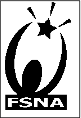 2019-2020 FACTE/Career Academy Division (CAD) “Academy Innovation Award”Nomination Form
This Award will be presented to the Academy Program that has implemented an innovative strategy that ignites a passion for Academy success!Examples: Interdisciplinary Learning Strategy, Community Involvement Program (Business Partnership, Higher Education), Special Event, Grant Delivery System, etc. SUBMITTING INSTITUTION AND/OR DISTRICT: NOMINATED BY:NOMINATOR EMAIL:CONTACT INFORMATION: NAME: TITLE: ADDRESS: CITY/STATE: TELEPHONE: E-MAIL: ACADEMY INNOVATON TITLE: NOMINATION DEADLINE: May 1, 2020 PLEASE EMAIL THE COMPLETED NOMINATION FORM TO: Steven Plummer, plummers@pcsb.org
Please include an essay (less than 600 words): 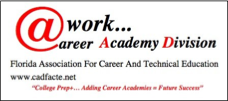 FACTE Teacher of the YearPresident’s AwardPurposeTo recognize teachers who are providing outstanding career and technical education programs for youth and/or adults in their respective fields and communities. Recipients of this award must have made significant contributions toward innovative, unique and novel programs that are serving to improve and promote career and technical education. Eligibility Individual members who are currently employed as full-time classroom/laboratory teachers in a career and technical education program other than at the baccalaureate level are eligible recipients for this award. Nominees must be classroom/laboratory teachers at the time of selection as a regional winner. Contributions and achievements on which the nomination is based should have been made within the past ten years. The nominee also should have been involved in some capacity in Association for Career and Technical Education activities at the regional and/or national level and must have been a member of FACTE for at least the past five consecutive years. Nominees recognized by persons outside of their immediate field of endeavor and persons who have made contributions to education outside their field on state and national levels will be highly considered. Contributions to civic and philanthropic causes also will be considered.
Criteria:
Applications must be submitted May 1, 2020. FACTE OFFICE 1220 N. Paul Russell Rd. Tallahassee, FL 32301Each nominee shall submit a nomination dossier consisting of the following:
1. Form B-1 - page 1
2. A description of the applicant’s position and significant accomplishments for career and technical education of no more than two pages should be pages 2-3 of the nomination dossier.
3. Support information becomes pages 4-7. This should be no more than one page each in four sections, as follows: (page 5) Section A — Professional Memberships and Activities (must include dates of service). (page 6) Section B — Professional Contributions (may include presentations and publications). (page 7) Section C — Education and Experience Background (to include educational preparation and work experience; should include dates of service for work experience). (page 8) Section D — Civic and Community Involvement (to include civic, fraternal and/or honorary memberships and community activities or contributions).Letters of support, limited to a maximum of six, should be pages 8-10 of the nomination dossier. Letters should be one page in length. These letters should come from the following individuals: (page 8) The nominee’s immediate supervisor.(page 9) A colleague or former student.(page 10) A community, Industry, or Business person. Applicants should submit information written in the 3rd person context rather than the 1st. Events should be dated and listed with the most recent submitted first.